О направлении информации по факту ДТП с участием несовершеннолетнегоУважаемые руководители!Информирую Вас о том, что 27.03.2023 года в 07.40 в г. Верхняя Пышма, ул. Красноармейская, д. 15 произошло дорожно-транспортное происшествие с участием и по вине несовершеннолетнего пешехода. Водитель М. (32 года), управляя автомобилем, двигаясь по улице Орджоникидзе, со стороны ул. Красноармейская в направлении ул. Свердлова, допустил наезд на несовершеннолетнего пешехода К. (9 лет), который перебегал проезжую часть справа налево по ходу движения иномарки из-за припаркованного транспорта в неустановленном месте в зоне видимости пешеходного перехода, в результате чего травмы с оказанием разовой медицинской помощи получил 1 несовершеннолетний пешеход. В результате ДТП получил травмы несовершеннолетний, посещаемая образовательная организация: Муниципальное автономное общеобразовательное учреждение «Средняя образовательная школа  с углубленным изучением отдельных предметов», г. Верхняя Пышма, доставлен в ГАУЗ СО «Верхнепышминская ЦГБ им П.Д. Бородина», где ребенку поставлен диагноз: «ушибленная рана лица, ушиб правой стопы», не госпитализирован.Несовершеннолетний находился на улице один, в 7.30 он вышел из дома, и отправился в школу, занятия начинаются в 8.00. Мама о местонахождении сына знала, ребенок поставил ее в известность. Примерное расстояние от дома до места ДТП около 800 м, до образовательной организации, посещаемой школьником – 1,2 км. Данный маршрут движения мальчику хорошо знаком, каждый день ребенок идёт по нему в школу. В момент ДТП ребенок был одет в темные штаны и черно-красную куртку. Световозвращающие элементы на одежде отсутствовали. Во время движения по дороге мальчик наушники, капюшон, телефон либо иные средства и вещи, мешающие слуховому и зрительному восприятию дорожной ситуации, не использовал. Место ДТП входит в маршрут движения «дом-школа-дом».Со слов водителя автомобиля «SSANG YONG ACTYON», государственный регистрационный знак С230МЕ/196, собственник: М., следует, что она двигалась по ул. Орджоникидзе, со стороны ул. Красноармейской в направлении ул. Свердлова со скоростью около 40 км/ч, с включенным ближним светом фар. Впереди в пределах видимости попутного и встречного транспорта не было. Справа вдоль дороги были припаркованы несколько автомобилей. Из-за автомашины, припаркованной у обочины женщина-водитель ребенка не видела до момента его выхода на полосу движения. Женщина приняла экстренное торможение, но избежать наезда не удалось. В момент ДТП на заднем сидении автомобиля в детском удерживающем кресле находился 5-летний ребенок, был пристегнут и не пострадал.Со слов матери несовершеннолетнего, следует, что около 7.30 часов сын отправился в школу, где ему нужно было быть в 8.00 Мать ребенка находилась дома, маршрут движения ему знаком, третий год ребенок ходит в школу один, либо совместно с братом и сестрой. Со слов ребенка маме известно, что мальчик шёл к пешеходному переходу, увидел, что на противоположной стороне улицы, с той стороны, где находится школа, мужчина открывает калитку в закрытый двор, и, решив сократить путь, выбежал на проезжую часть в нарушении ПДД, не убедившись в безопасности. Приближающуюся машину он не увидел из-за припаркованного вдоль дороги транспорта и побежал через дорогу прямо перед едущим автомобилем.        Главный государственный инспекторбезопасности дорожного движения Верхнепышминского, Среднеуральского городских округов                                                                                       И.Н. КаптиевГУ МВД России по Свердловской областиМЕЖМУНИЦИПАЛЬНЫЙ ОТДЕЛМИНИСТЕРСТВА ВНУТРЕННИХ ДЕЛРОССИЙСКОЙ ФЕДЕРАЦИИ«ВЕРХНЕПЫШМИНСКИЙ»(МО МВД России «Верхнепышминский»)Уральских рабочих, 34, Верхняя Пышма, 624090ГУ МВД России по Свердловской областиМЕЖМУНИЦИПАЛЬНЫЙ ОТДЕЛМИНИСТЕРСТВА ВНУТРЕННИХ ДЕЛРОССИЙСКОЙ ФЕДЕРАЦИИ«ВЕРХНЕПЫШМИНСКИЙ»(МО МВД России «Верхнепышминский»)Уральских рабочих, 34, Верхняя Пышма, 624090ГУ МВД России по Свердловской областиМЕЖМУНИЦИПАЛЬНЫЙ ОТДЕЛМИНИСТЕРСТВА ВНУТРЕННИХ ДЕЛРОССИЙСКОЙ ФЕДЕРАЦИИ«ВЕРХНЕПЫШМИНСКИЙ»(МО МВД России «Верхнепышминский»)Уральских рабочих, 34, Верхняя Пышма, 624090ГУ МВД России по Свердловской областиМЕЖМУНИЦИПАЛЬНЫЙ ОТДЕЛМИНИСТЕРСТВА ВНУТРЕННИХ ДЕЛРОССИЙСКОЙ ФЕДЕРАЦИИ«ВЕРХНЕПЫШМИНСКИЙ»(МО МВД России «Верхнепышминский»)Уральских рабочих, 34, Верхняя Пышма, 624090ГУ МВД России по Свердловской областиМЕЖМУНИЦИПАЛЬНЫЙ ОТДЕЛМИНИСТЕРСТВА ВНУТРЕННИХ ДЕЛРОССИЙСКОЙ ФЕДЕРАЦИИ«ВЕРХНЕПЫШМИНСКИЙ»(МО МВД России «Верхнепышминский»)Уральских рабочих, 34, Верхняя Пышма, 624090ГУ МВД России по Свердловской областиМЕЖМУНИЦИПАЛЬНЫЙ ОТДЕЛМИНИСТЕРСТВА ВНУТРЕННИХ ДЕЛРОССИЙСКОЙ ФЕДЕРАЦИИ«ВЕРХНЕПЫШМИНСКИЙ»(МО МВД России «Верхнепышминский»)Уральских рабочих, 34, Верхняя Пышма, 624090Начальнику МКУ «Управлениеобразования ГО Верхняя Пышма»Т.В. Балюковой Начальнику МКУ «Управление образования ГО Среднеуральск»Е.С. Сюзевой№№на №отот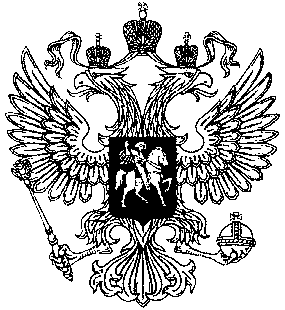 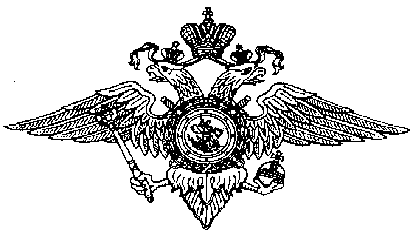 